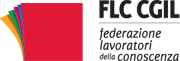 Dal Governo nessun cambio di passo
sui settori della conoscenzaFino ad ora non abbiamo visto alcun cambio di passo del Governo su scuola, università, ricerca e AFAM e più in generale sui settori pubblici. Il decreto che avvia la riforma della Pubblica Amministrazione è privo di una visione strategica e non avvia alcun processo di riorganizzazione e efficienza. L’unico obiettivo dichiarato è attaccare i lavoratori pubblici, in classico stile "brunettiano", attraverso tagli, mobilità e demansionamenti. Si vuole tornare alla rilegificazione del rapporto di lavoro smantellando la funzione della contrattazione e ripristinando il potere assoluto della politica sui comparti pubblici.Per quanto riguarda scuola, università, ricerca e AFAM manca un progetto d’insieme e non vi è alcun impegno concreto per gli investimenti, il rinnovo dei contratti, la stabilizzazione dei precari e  la riforma del reclutamento. Sul riordino degli enti di ricerca si naviga nel buio più assoluto, senza un'idea sul come riposizionare il sistema della ricerca pubblica nell’ambito delle grandi scelte di politica economica, sociale e ambientale.A ciò si aggiunge un attacco senza precedenti alla funzione del sindacato con il taglio dei distacchi, dei permessi e il tentativo perfino di ridimensionare le RSUche sono il cuore della democrazia sui posti di lavoro. L’obiettivo è imporre in maniera autoritaria provvedimenti che necessitano di partecipazione al solo fine di dare legittimità alla ulteriore riduzione delle risorse. La FLC è pronta ad accettare la sfida del cambiamento in tutti comparti della conoscenza che hanno bisogno di profonde innovazioni per rimotivare la loro funzione sociale. Si mettano in campo proposte concrete e risorse e siamo disponibili a discutere di tutto. Non è chiaro se si vuole andare in quella direzione o piuttosto tornare indietro non garantendo più a tutti un sistema d’istruzione e formazione pubblica di qualità e negando diritti e valorizzazione professionale ai lavoratori della conoscenza.Il tempo delle promesse è scaduto e per queste ragioni riparte la mobilitazione. Il 9 luglio si terrà a Roma l'assemblea nazionale dei precari per preparare le iniziative di settembre. Cordialmente
FLC CGIL nazionaleIn evidenzaJOBS MAP: usciamo dal precariato della conoscenza! Il 9 luglio a RomaGraduatorie di istituto docenti: le funzioni per il modello B dal 4 luglio al 4 agosto 2014Inchiesta TALIS-OCSE sull’insegnamento e l’apprendimentoNotizie scuolaOrganici ATA 2014/2015: scheda di approfondimentoIndennità DSGA reggenti: aperta la trattativa all'ARANSupplenti pagati in ritardo: i responsabili sono MIUR e MEF, non le scuoleGraduatorie d'istituto docenti: impugnati i decreti del MIUR che modificano le tabelle di valutazione dei titoliPrecari scuola: ASpI e Mini ASpI per i contratti in scadenza 2014Scuola: chiediamo tempi e risorse certi per ripristinare il fondo per il miglioramento dell'offerta formativaFormazione iniziale: modificato il calendario delle prove preselettive del secondo ciclo del TFATFA secondo ciclo: procedure per le prove e per l'organizzazione dei corsiMobilità estero per estero: è stalloFormazione: Regione FVG verso riorganizzazione del sistemaNotizie università, ricerca e AfamAFAM: 276 assunzioni a tempo indeterminato docenti da graduatorie GET, GNE e Legge 143Il CUN approva un documento sui percorsi pre-ruolo della docenza universitaria e su AVARiforma PA: salva la rete territoriale, ma il Governo vuole sopprimere la “Scuola di statistica”CNR: l'Ente apre uno spiraglio per il futuro dei contratti a termineDirigenza amministrativa all'Istat: il Consiglio di Stato capovolge la sentenza del TARConcorsi universitàConcorsi ricercaAltre notizie di interesseEdizioni Conoscenza. 100 anni fa la prima guerra mondiale. Un grande errore della storiaArticolo 33. Il numero di maggio-giugnoIn un video le tutele offerte dalla CGILFLC CGIL mobile: la versione per smartphone del nostro sitoScegli di esserci: iscriviti alla FLC CGILCarta dei servizi CGIL 2014Servizi assicurativi per iscritti e RSU FLC CGIL